Анализ реализации  муниципальной программы, реализуемой за счет  средств местного бюджета  за  2016 год   по Усвятскому сельскому поселению Дорогобужского района Смоленской области         На основании  Порядка принятия  решения о разработке  муниципальных программ, их формирования и реализации в Усвятском сельском поселении Дорогобужского района Смоленской области утвержденного постановлением  Администрации Усвятского сельского поселения Дорогобужского района Смоленской области от 05.11.2013 года № 50 (в редакции постановления от 15.12.2014г№29) «Об утверждении порядка принятия решения о разработке муниципальных программ, их формирования и реализации, а так же проведения оценки эффективности реализации муниципальных программ» и решения Совета депутатов Усвятского сельского поселения Дорогобужского района Смоленской области от 21.12.2015г. №27 «О бюджете Усвятского сельского поселения Дорогобужского района Смоленской области на 2016 год» (с учетом изменений и дополнений), на территории  Усвятского сельского поселения Дорогобужского района Смоленской области на 2016 год принято к финансированию муниципальная программа «Развитие  малого     и среднего  предпринимательства  на территории   Усвятского  сельского поселения Дорогобужского  района Смоленской области» на 2014-2016 годы.Плановый объем финансирования, предусмотренный на реализацию муниципальной  программы в 2016 году  составил в сумме 1,0  тыс. рублей.  В  2016 году освоено средств  на программные мероприятия в сумме 0,0 тыс. рублей. Средства местного бюджета не освоены.  Отчет о реализации муниципальной программы ««Развитие  малого     и среднего  предпринимательства  на территории   Усвятского  сельского поселения Дорогобужского  района Смоленской области» на 2014-2016 годы.       Основной целью муниципальной программы является создание благоприятных условий для развития малого бизнеса на территории   Усвятского сельского поселения Дорогобужского района Смоленской области. Программа утверждена  постановлением Администрации Усвятского сельского поселения Дорогобужского района Смоленской области от 15.05.2014 года № 8.Программа предусматривает реализацию мероприятий по следующим направлениям:-  освещение в СМИ и сети «Интернет» деятельности субъектов малого и среднего предпринимательства;- информатизация и консультирование малого и среднего предпринимательства  путем проведения «круглых столов» с представителями органов государственной власти и местного самоуправления по актуальным вопросам поддержки и развития малого и среднего предпринимательства;- представление информации и оказание организационной помощи субъектам малого и среднего предпринимательства для участия в областных конкурсах по предоставлению субсидий за счет средств бюджета Смоленской области;- представление информации о муниципальном имуществе Усвятского сельского поселения Дорогобужского района Смоленской области, свободного от прав третьих лиц (за исключением имущественных прав субъектов малого и среднего предпринимательства) и предназначенного для предоставления во владение и (или) в пользование на долгосрочной основе (в том числе по льготным ставкам арендной платы) субъектам малого и среднего предпринимательства.- предоставление информации субъектам малого  и   среднего предпринимательства о наличии инвестиционных площадок в поселении.  	           Таблица 1Оценка эффективности реализации муниципальной программы                                                                                                                                             тыс.руб.В рамках реализации данной программы в 2016 году реализованы не все запланированные мероприятия, не достигнуты плановые значения, что свидетельствует о неэффективности использования бюджетных средств.Причины:1.Отсутствие  муниципального имущества Усвятского сельского поселения Дорогобужского района Смоленской области, свободного от прав третьих лиц (за исключением имущественных прав субъектов малого и среднего предпринимательства) и предназначенного для предоставления во владение и (или) в пользование на долгосрочной основе (в том числе по льготным ставкам арендной платы) субъектам малого и среднего предпринимательства; отсутствие инвестиционных площадок в 2016 году, а также возможность размещения информации в сети «Интернет» без дополнительных финансовых затрат исключает необходимость публикации в СМИ данной информации.Глава муниципального образованияУсвятское сельское поселениеДорогобужского района	Смоленской области                                                                    В.В. Дмитракова                                                                                          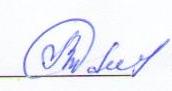 МероприятиеОценка полноты использования бюджетных средствОценка полноты использования бюджетных средствОценка полноты использования бюджетных средствОценка эффективностиМероприятиеОбъем ассигнований предусмотренных бюджетом на реализацию программыФактически освоенный объем финансирования программы за 2016 г.Уровень использования финансовых средствОценка эффективностиКоличество публикаций в СМИ по вопросам малого предпринимательства, в том числе в информационно-коммуникационной сети «Интернет»1,00,00Не эффективное использование бюджетных средствИТОГО1,00,00Не эффективное использование бюджетных средств